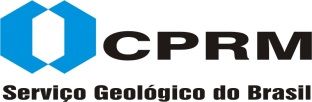 NOME DO ACIDENTADO: MATRÍCULA:                                                      CARGO:        DATA DO ACIDENTE:                                        HORA DO ACIDENTE:APÓS QUANTAS HORAS TRABALHADAS:                         HOUVE AFASTAMENTO: (  ) SIM   (  ) NÃOAFASTADO DURANTE: LOCAL DO ACIDENTE:(  ) EM ESTABELECIMENTO DA EMPREGADORA(  ) EM EMPRESA ONDE A EMPREGADORA PRESTA SERVIÇOS(  ) EM VIA PÚBLICA(  )EM ÁREA RURAL(  ) OUTROSMUNICIPIO DO ACIDENTE:                                                      UF: PARTE DO CORPO ATINGIDA: AGENTE CAUSADOR: SITUAÇÃO GERADORA: DATA DO ATENDIMENTO:                                                    HORA DO ATENDIMENTO: HOUVE INTERNAÇÃO:  (  ) SIM    (  ) NÃODEVERÁ O ACIDENTAO AFASTAR-SE DO TRABALHO DURANTE O TRATAMENTO: (  )SIM  (  )NÃODESCRIÇÃO E NATUREZA DA LESÃO:CID: CRM DO MÉDICO: